Όνομα: 	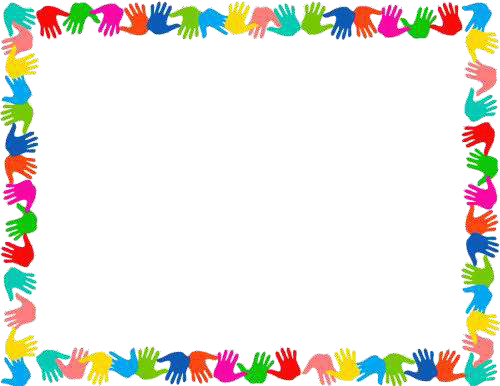 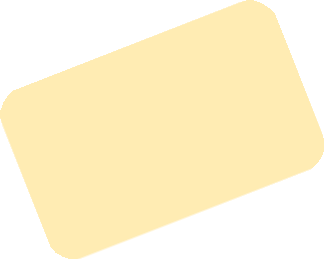 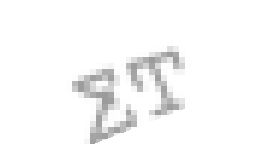 Ημερομηνία:	/	/  	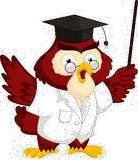 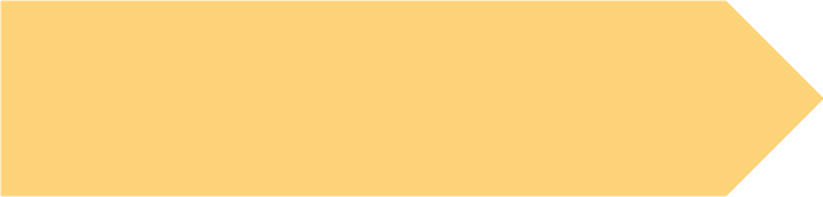 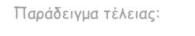 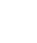 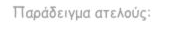 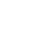 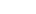 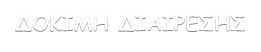 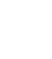 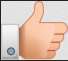 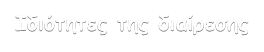 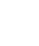 Διαίρεση με 0,1, 0,01, 0,001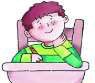 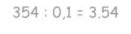 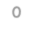 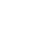 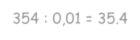 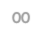 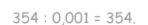 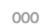 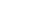 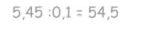 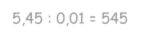 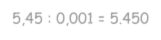 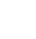 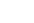 Διαίρεση με 10, 100, 1.000...Για να διαιρέσω ένα φυσικό αριθμό με το 10, το 100, το 1.000..., βάζω υποδιαστολή ξεκινώντας από το τέλος του αριθμού μία, δύο ή τρεις... θέσεις   αντίστοιχα    προς    τα    αριστερά. Αν τελειώσουν τα ψηφία του  αριθμού, βάζω μηδενικά.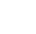 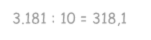 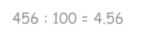 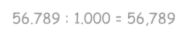 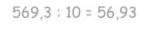 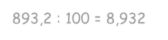 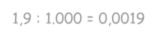 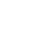 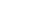 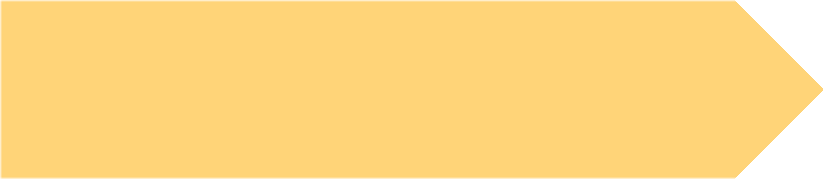 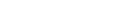 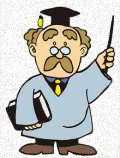 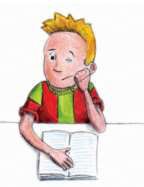 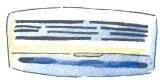 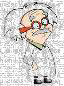 Δ(διαιρετέος)δ (διαιρέτης)π (πηλίκο)υ (υπόλοιπο)Δ = δ ⋅ π + υ1256205125=6.20+5785151632030614769